
NAGIUB 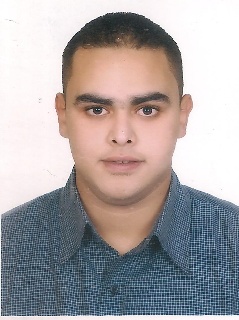 Email : nagiub.379190@2freemail.com C/o-Phone no.: +971505891826


Personal Information:Date of birth :25/6/1991Place of birth : Ismailia- EgyptGender : MaleNationality : EgyptianMarital status : singleEDUCATION:                                    Graduated from Faculty of commerce English section.Major : AccountingYear of graduation : 2012Grade : Very good Objective: A position in the sales field where excellent analytical and technical 
skills can help to improve the company's profitability.
EXPERIENCES:Worked as sales representative at coral hills resorts.Worked at Vodafone as customer service representativeWorked as Pre-Sales representative at chemie pharm for medical industries.Training:In Guide For training and Consulting in accounting and statistics  from March 2012 to June 2012Attend the audit simulation that held by Price Water House Co. in Suez canal university in May 2012
Languages Arabic: Mother tongue.English: very good command (spoken & written ).French: Basics .



Extra Courses:Certificate of electronic accounting from ( Harvard university ) with grade (excellent).Advance excel  certificate course from 3 march 2012 to 19 march 2012  and final grade (very good).Commercial excel  certificate course from 3 march 2012 to 19 march 2012  and final grade (very good).Certificate in Peachtree ( E-accounting program)  in may 2012 and the grade is (very good) Completed the course in accounting application with excel by guide for training and consulting and the grade is (good) in April 2012.Participated in the analyzing international stock markets introductory course held in the faculty of commerce, Suez canal university, Ismailia on May 2011Completed the course in ICDL at act academy.

References: Available upon request.          


